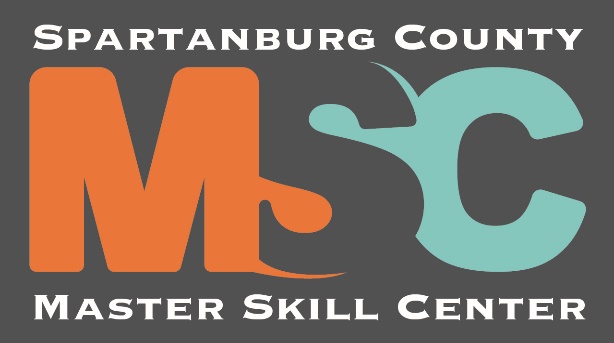 Attention All 10th GradersMandatory Barbering Meeting for the New Spartanburg County Master Skill Center 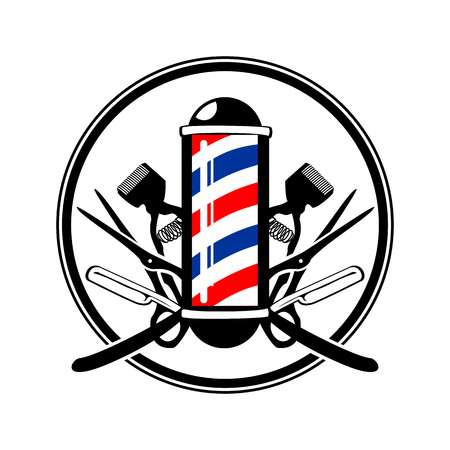 Dates: January 22, 2020 OR January 23, 2020Time: 6:00 pmPlace: RD Anderson Multi-Purpose Building*To be considered for the Barbering program at the new Master Skills Center of Spartanburg County, it is required that you AND a parent/guardian attend one of the above sessions.**You MUST bring your original signed Social Security card (copies will NOT be accepted)!**Should you have any questions or concerns, please call Mr. Cedric Miller, RDA Counselor, at 576-5020 Ext. 117***In case of inclement weather, the make-up meeting will be held Thursday, January 30, 2020.***